В соответствии с Федеральным законом от 31 июля 2020 г. № 248-ФЗ "О государственном контроле (надзоре) и муниципальном контроле в Российской Федерации", постановлением Правительства Российской Федерации от 25 июня 2021 г. № 990 "Об утверждении Правил разработки и утверждения контрольными (надзорными) органами программы профилактики рисков причинения вреда (ущерба) охраняемым законом ценностям", решением Собрания депутатов города Алатыря Чувашской Республики от 29 декабря 2021 г. № 60/17-7 «Об утверждении Положения о муниципальном контроле в сфере благоустройства», решением Собрания депутатов города Алатыря Чувашской Республики от 31 октября 2017 г. № 51/21-6 «Об утверждении правил благоустройства территории города Алатыря Чувашской Республики», администрация города Алатыря Чувашской Республикип о с т а н о в л я е т:1. Утвердить прилагаемую Программу профилактики рисков причинения вреда (ущерба) охраняемым законом ценностям при осуществлении муниципального контроля в сфере благоустройства на территории города Алатыря Чувашской Республики на 2022 год, согласно приложению к настоящему постановлению.2. Должностным лицам администрации города Алатыря Чувашской Республики, уполномоченным на осуществление муниципального контроля в сфере благоустройства, обеспечить в пределах своей компетенции выполнение мероприятий программы профилактики рисков причинения вреда (ущерба) охраняемым законом ценностям при осуществлении муниципального контроля в сфере благоустройства на территории города Алатыря Чувашской Республики на 2022 год.3. Отделу культуры, по делам национальностей, туризма и архивного дела администрации города Алатыря Чувашской Республики (Кандрашин В.А.) опубликовать настоящее постановление в средствах массовой информации и периодическом печатном издании «Бюллетень города Алатыря Чувашской Республики».4. Настоящее постановление вступает в силу после его официального опубликования.5. Контроль за выполнением настоящего постановления возложить на заместителя главы администрации - начальника отдела архитектуры, градостроительства, транспорта, природопользования и жилищно-коммунального хозяйства администрации города Алатыря Чувашской Республики Колова К.И.Глава администрации                                                                                                                Д.В. ТрифоновИсп. Т.Е. Чиндина8(83531)2-03-39Приложениек постановлению администрациигорода Алатыряот 14 июля 2022 г. № 451Программа профилактики рисков причинения вреда (ущерба) охраняемым законом ценностям при осуществлении муниципального контроля в сфере благоустройства на территории города Алатыря Чувашской Республики на 2022 годI. Общие положения1.1. Программа профилактики рисков причинения вреда (ущерба) охраняемым законом ценностям при осуществлении муниципального контроля в сфере благоустройства на территории города Алатыря Чувашской Республики на 2022 год (далее - Программа профилактики), разработана в соответствии со статьей 44 Федерального закона от 31 июля 2020 г. № 248-ФЗ «О государственном контроле (надзоре) и муниципальном контроле в Российской Федерации», постановлением Правительства Российской Федерации от 25 июня 2021 г. № 990 «Об утверждении Правил разработки и утверждения контрольными (надзорными) органами программы профилактики рисков причинения вреда (ущерба) охраняемым законом ценностям» в целях организации проведения в 2022 году администрацией города Алатыря Чувашской Республики профилактики нарушений требований, установленных федеральными законами и принятыми в соответствии с ними иными нормативными правовыми актами Российской Федерации (далее – обязательные требования), предупреждения возможного нарушения подконтрольными субъектами обязательных требований и снижения рисков причинения ущерба охраняемым законом ценностям, разъяснения подконтрольным субъектам обязательных требований.1.2. Профилактика рисков причинения вреда (ущерба) охраняемым законом ценностям проводится в рамках осуществления муниципального контроля в сфере благоустройства на территории города Алатыря Чувашской Республики.1.3. Проблемы, на решение которых направлена Программа профилактики, относятся случаи, перечисленные в решении Собрания депутатов города Алатыря Чувашской Республики от 31 октября 2017 г. № 51/21-6 «Об утверждении правил благоустройства территории города Алатыря Чувашской Республики» (далее - Правила благоустройства).Наиболее распространенными причинами нарушений являются отсутствие у отдельных граждан экологической культуры, стремления к сохранению чистоты, а также стремление к экономии ресурсов, необходимых для систематического проведения мероприятий, направленных на создание комфортных условий проживания и сохранность окружающей среды.В ряде случаев у граждан отсутствует представление о размерах административных штрафов, подлежащих уплате в случае нарушения Правил благоустройства.Мероприятия Программы профилактики будут способствовать частичному решению обозначенных проблем в связи с повышением информированности контролируемых лиц относительно последствий нарушения обязательных требований и способов устранения нарушений предусмотренными законодательством и муниципальными правовыми актами способами.II. Цели и задачи реализации Программы профилактики2.1. К предмету муниципального контроля в сфере благоустройства на территории города Алатыря Чувашской Республики (далее - муниципальный контроль) относится:- соблюдение юридическими лицами, индивидуальными предпринимателями и гражданами (далее - контролируемые лица) Правил благоустройства территории города Алатыря Чувашской Республики, в том числе требований к обеспечению доступности для инвалидов объектов социальной, инженерной и транспортной инфраструктур и предоставляемых услуг (далее - обязательные требования);- соблюдение (реализация) контролируемыми лицами требований, содержащихся в разрешительных документах;- соблюдение контролируемыми лицами требований документов, исполнение которых является необходимым в соответствии с законодательством Российской Федерации;- исполнение контролируемыми лицами решений, принимаемых по результатам контрольных мероприятий.2.2. Целью Программы профилактики является: - стимулирование добросовестного соблюдения обязательных требований контролируемыми лицами; - устранение условий, причин и факторов, способных привести к нарушениям обязательных требований и (или) причинению вреда (ущерба) охраняемым законом ценностям;- создание условий для доведения обязательных требований до контролируемых лиц, повышение информированности о способах их соблюдения.2.3. Задачами Программы профилактики являются: - укрепление системы профилактики рисков причинения вреда (ущерба) охраняемым законом ценностям, - выявление причин, факторов и условий, способствующих нарушениям обязательных требований;- разработка мероприятий, направленных на их устранение;- повышение правосознания и правовой культуры контролируемых лиц;- оценка состояния подконтрольной среды (оценка возможной угрозы причинения вреда жизни, здоровью граждан) и установление зависимости видов и интенсивности профилактических мероприятий с учетом состояния подконтрольной среды;- организация и проведение профилактических мероприятий с учетом состояния подконтрольной среды и анализа выявленных в результате проведения муниципального контроля в сфере благоустройства нарушений обязательных требований.2.4. Программа профилактики направлена на решение проблемы предупреждения и минимизации причинения вреда (ущерба) охраняемым законом ценностям при оптимальном использовании материальных, финансовых и кадровых ресурсов контрольного органа таким образом, чтобы общее количество профилактических и контрольных мероприятий по отношению к объектам контроля соответствовало имеющимся ресурсам контрольного органа с приоритетностью проведения профилактических мероприятий по отношению к проведению контрольных мероприятий.Программа профилактики на 2022 год также должна содержать:- анализ текущего состояния осуществления муниципального контроля;- описание текущего уровня развития профилактической деятельности контрольного органа.III. План-график мероприятий по профилактике нарушенийIV. Отчетные показатели реализации программыДля оценки мероприятий по профилактике нарушений по итогам 2022 года в Программе профилактики устанавливаются следующие отчетные показатели:Под оценкой эффективности Программы профилактики понимается оценка изменения количества нарушений обязательных требований по итогам проведенных профилактических мероприятий.Чӑваш РеспубликиУлатӑр хулаАДМИНИСТРАЦИЙЕЙЫШӐНУ«14» 07.2022 г. № 451Улатӑр хули 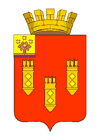 ЧУВАШСКАЯ РЕСПУБЛИКААДМИНИСТРАЦИЯгорода АлатыряПОСТАНОВЛЕНИЕ«14» июля 2022 г. № 451г. Алатырь Об утверждении Программы профилактики рисков причинения вреда (ущерба) охраняемым законом ценностям при осуществлении муниципального контроля в сфере благоустройства на территории города Алатыря Чувашской Республики на 2022 год№ п/пНаименование профилактических мероприятийСодержание профилактических мероприятийСроки реализацииИсполнители1Информирование контролируемых и иных лиц по вопросам соблюдения обязательных требований1. Размещение сведений по вопросам соблюдения обязательных требований на официальном сайте города Алатыря в информационно-телекоммуникационной сети «Интернет»Ежегодно, декабрьОтдел архитектуры, градостроительства, транспорта, природопользования и жилищно-коммунального хозяйства администрации города Алатыря Чувашской Республики1Информирование контролируемых и иных лиц по вопросам соблюдения обязательных требований2. Размещение сведений по вопросам соблюдения обязательных требований в средствах массовой информацииЕжеквартальноОтдел архитектуры, градостроительства, транспорта, природопользования и жилищно-коммунального хозяйства администрации города Алатыря Чувашской Республики1Информирование контролируемых и иных лиц по вопросам соблюдения обязательных требований3. Размещение сведений по вопросам соблюдения обязательных требований в личных кабинетах контролируемых лиц в государственных информационных системах (при их наличии)Ежегодно, декабрьОтдел архитектуры, градостроительства, транспорта, природопользования и жилищно-коммунального хозяйства администрации города Алатыря Чувашской Республики2Обобщение практики осуществления муниципального контроля в сфере благоустройства посредством сбора и анализа данных о проведенных контрольных мероприятиях (контрольных действиях) и их результатах, в том числе анализа выявленных в результате проведения муниципального контроля в сфере благоустройства нарушений обязательных требований контролируемыми лицами1. Подготовка доклада о правоприменительной практике1 раз в годОтдел архитектуры, градостроительства, транспорта, природопользования и жилищно-коммунального хозяйства администрации города Алатыря Чувашской Республики22. Размещение доклада о правоприменительной практике на официальном сайте города Алатыря в информационно-телекоммуникационной сети "Интернет" до 1 апреля года, следующего за отчетным годом1 раз в годОтдел архитектуры, градостроительства, транспорта, природопользования и жилищно-коммунального хозяйства администрации города Алатыря Чувашской Республики3Объявление контролируемым лицам предостережений о недопустимости нарушения обязательных требований и предложений принять меры по обеспечению соблюдения обязательных требований в случае наличия сведений о готовящихся нарушениях обязательных требований или признаках нарушений обязательных требований и (или) в случае отсутствия подтверждения данных о том, что нарушение обязательных требований причинило вред (ущерб) охраняемым законом ценностям либо создало угрозу причинения вреда (ущерба) охраняемым законом ценностямПодготовка и объявление контролируемым лицам предостереженийПо мере выявления готовящихся нарушений обязательных требований или признаков нарушений обязательных требований, не позднее 30 дней со дня получения указанных сведенийОтдел архитектуры, градостроительства, транспорта, природопользования и жилищно-коммунального хозяйства администрации города Алатыря Чувашской Республики4Консультирование контролируемых лиц в устной или письменной форме по вопросам муниципального контроля в сфере благоустройства:- организация и осуществление контроля в сфере благоустройства;- порядок осуществления контрольных мероприятий;- порядок обжалования действий (бездействия) должностных лиц, уполномоченных осуществлять муниципальный контроль;- получение информации о нормативных правовых актах (их отдельных положениях), содержащих обязательные требования, оценка соблюдения которых осуществляется в рамках контрольных мероприятий1. Консультирование контролируемых лиц в устной форме по телефону, по видео-конференц-связи и на личном приемеПри обращении лица, нуждающегося в консультированииОтдел архитектуры, градостроительства, транспорта, природопользования и жилищно-коммунального хозяйства администрации города Алатыря Чувашской Республики4Консультирование контролируемых лиц в устной или письменной форме по вопросам муниципального контроля в сфере благоустройства:- организация и осуществление контроля в сфере благоустройства;- порядок осуществления контрольных мероприятий;- порядок обжалования действий (бездействия) должностных лиц, уполномоченных осуществлять муниципальный контроль;- получение информации о нормативных правовых актах (их отдельных положениях), содержащих обязательные требования, оценка соблюдения которых осуществляется в рамках контрольных мероприятий2. Консультирование контролируемых лиц в письменной формеПри обращении лица, нуждающегося в консультировании, в течение 30 дней со дня регистрации письменного обращения, если более короткий срок не предусмотрен законодательствомОтдел архитектуры, градостроительства, транспорта, природопользования и жилищно-коммунального хозяйства администрации города Алатыря Чувашской Республики4Консультирование контролируемых лиц в устной или письменной форме по вопросам муниципального контроля в сфере благоустройства:- организация и осуществление контроля в сфере благоустройства;- порядок осуществления контрольных мероприятий;- порядок обжалования действий (бездействия) должностных лиц, уполномоченных осуществлять муниципальный контроль;- получение информации о нормативных правовых актах (их отдельных положениях), содержащих обязательные требования, оценка соблюдения которых осуществляется в рамках контрольных мероприятий3. Консультирование контролируемых лиц путем размещения на официальном сайте города Алатыря в информационно-телекоммуникационной сети "Интернет" в специальном разделе, посвященном контрольной деятельности, письменного разъяснения, подписанного заместителем главы или должностным лицом, уполномоченным осуществлять контроль (в случае поступления пяти и более однотипных обращений контролируемых лиц и их представителей)В течение 30 дней со дня регистрации пятого однотипного обращения контролируемых лиц и их представителейОтдел архитектуры, градостроительства, транспорта, природопользования и жилищно-коммунального хозяйства администрации города Алатыря Чувашской Республики4Консультирование контролируемых лиц в устной или письменной форме по вопросам муниципального контроля в сфере благоустройства:- организация и осуществление контроля в сфере благоустройства;- порядок осуществления контрольных мероприятий;- порядок обжалования действий (бездействия) должностных лиц, уполномоченных осуществлять муниципальный контроль;- получение информации о нормативных правовых актах (их отдельных положениях), содержащих обязательные требования, оценка соблюдения которых осуществляется в рамках контрольных мероприятий4. Консультирование контролируемых лиц в устной форме на собраниях и конференциях гражданВ случае проведения собрания (конференции) граждан, повестка которого предусматривает консультирование контролируемых лиц по вопросам муниципального контроля в сфере благоустройства в день проведения собрания (конференции) гражданОтдел архитектуры, градостроительства, транспорта, природопользования и жилищно-коммунального хозяйства администрации города Алатыря Чувашской Республики5Профилактический визит, в ходе которого контролируемое лицо информируется об обязательных требованиях, предъявляемых к его деятельности либо к принадлежащим ему объектам контроляПрофилактическая беседа по месту осуществления деятельности контролируемого лица либо путем использования видео-конференц-связиПо мере необходимости, но не менее 4 профилактических визитов в 1 полугодиеОтдел архитектуры, градостроительства, транспорта, природопользования и жилищно-коммунального хозяйства администрации города Алатыря Чувашской Республики№ п/пОтчетные показателиОтчетные данные1Наличие информации, обязательной к размещению, на официальном сайте города Алатыря Чувашской Республики в сети «Интернет»%2Количество объявленных контролируемым лицам предостережений о недопустимости нарушения обязательных требованийшт.3Количество исполненных контролируемыми лицами предостережений о недопустимости нарушения обязательных требований%4Удовлетворенность контролируемых лиц осуществлением консультирования%5Количество размещений сведений по вопросам соблюдения обязательных требований в средствах массовой информациишт.6Доля случаев объявления предостережений в общем количестве случаев выявления готовящихся нарушений обязательных требований или признаков нарушений обязательных требований%7Доля случаев нарушения сроков консультирования контролируемых лиц в письменной форме%8Доля случаев повторного обращения контролируемых лиц в письменной форме по тому же вопросу муниципального контроля в сфере благоустройства%9Количество собраний и конференций граждан, на которых осуществлялось консультирование контролируемых лиц по вопросам муниципального контроля в сфере благоустройства в устной формешт.